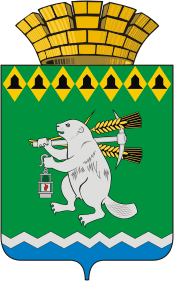 Дума Артемовского городского округаVI созыв83 заседание     РЕШЕНИЕот 27 мая 2021 года                                                                                № 814Об утверждении отчета об исполнении Программы управлениясобственностью Артемовского городского округа за 2019 годРуководствуясь статьей 30 Положения об управлении собственностью Артемовского городского округа, принятого решением Думы Артемовского городского округа от 27.02.2014 № 437 (с изменениями), статьей 23 Устава Артемовского городского округа,Дума Артемовского городского округа РЕШИЛА: 1. Утвердить отчет об исполнении Программы управления собственностью Артемовского городского округа за 2019 год (Приложение).2.  Решение опубликовать в газете «Артемовский рабочий» и разместить на Официальном портале правовой информации Артемовского городского округа (www.артемовский-право.рф) и на официальном сайте Думы Артемовского городского округа в информационно-телекоммуникационной  сети «Интернет».3. Контроль исполнения решения возложить на постоянную комиссию по экономическим вопросам, бюджету и налогам (Соловьев А.Ю.).Председатель ДумыАртемовского городского округа                                                     В.С.Арсенов